  									     23 aprile 2018A2A energia apre al mercato libero con Claudio Bisio e FCB Milan.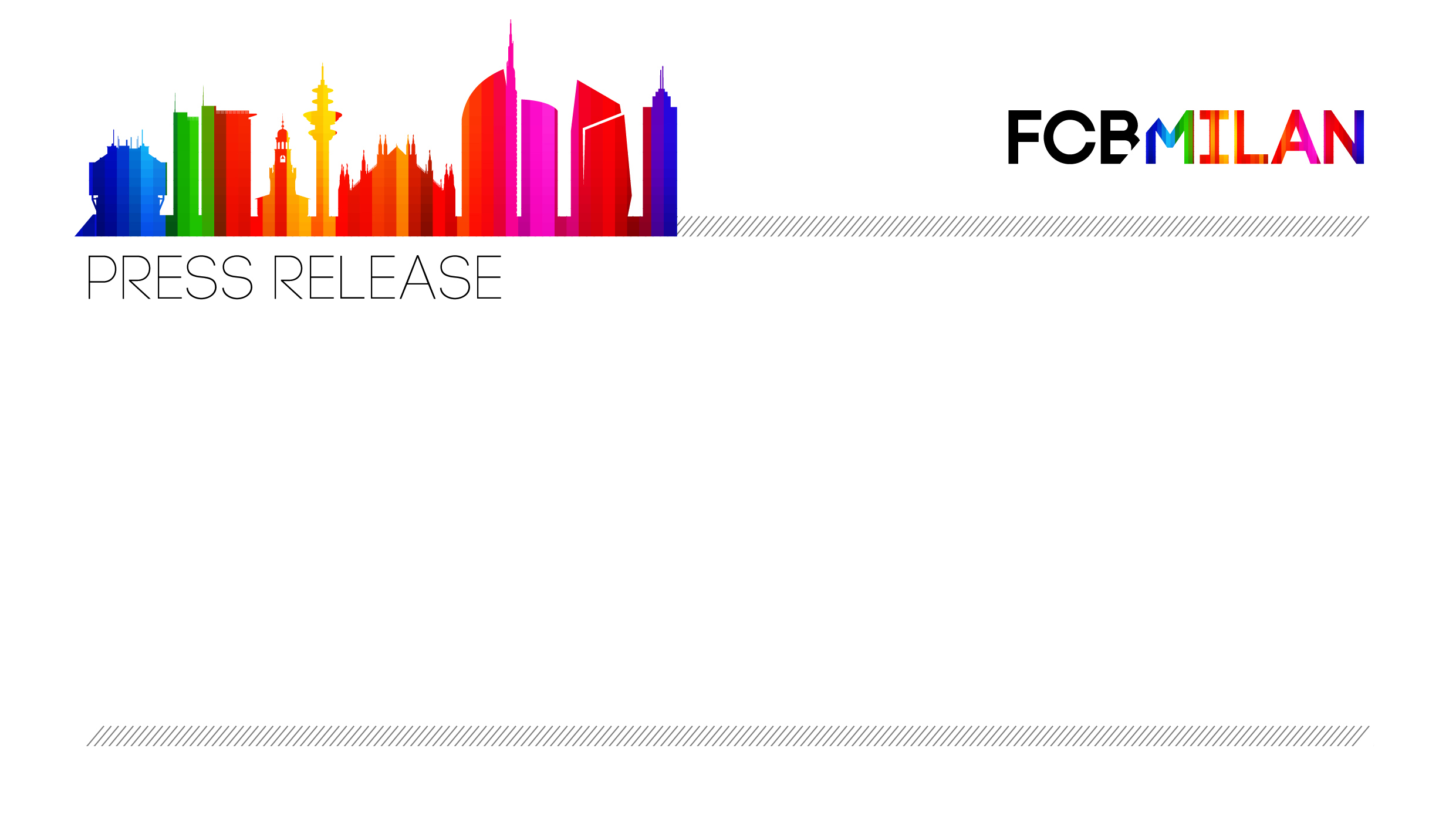 È al via la nuova campagna istituzionale di A2A Energia, ideata e prodotta da FCB Milan, agenzia guidata da Fabio Bianchi e Francesco Bozza, rispettivamente Amministratore Delegato e Chief Creative Officer.La campagna include lo spot TV, la presenza nei principali cinema italiani, una pianificazione su stampa sui principali quotidiani nazionali, passaggi radio e la copertura in affissione di Milano e Brescia.In occasione del cambiamento legato al passaggio al mercato libero, la sfida di FCB Milan e A2A Energia è stata identificare una modalità di comunicazione semplice, che colpisca i clienti convincendoli sulla solidità dei valori di A2A Energia e sull’eccellenza dei suoi prodotti e servizi, con il mix giusto di ironia e di divertimento.Per l’occasione FCB Milan ha reclutato l’accoppiata vincente di Claudio Bisio come volto di A2A energia e il regista Paolo Genovese.“Il talento di Claudio Bisio, la regia di Paolo Genovese e uno script semplice, divertente, che ha lasciato grande spazio all’improvvisazione.Il risultato? uno spot memorabile che – ne siamo sicuri -  si fisserà nell’immaginario della gente e che aiuterà A2A Energia ad entrare nelle case degli italiani con ironia, vicinanza e semplicità. Proprio come farebbe un amico.” commenta Francesco Bozza.Credits: Agenzia: FCB MilanFrancesco Bozza - Chief Creative OfficerFabio Teodori – Group Creative DirectorMarco Vercelli - Senior Art DirectorMassimiliano Sala - Senior CopywriterTatiana Ravalli - Strategic PlannerMaria Lucia Arati - Account SupervisorAntonella Romano - Account ExecutiveMichele Virgilio - ProducerMartina Ferdinandi – Junior ProducerCdP: BRAND CROSSPaolo Genovese - RegistaFabrizio Lucci - DoPRoberto Bosatra - Executive ProducerStefano Renolfi e Chiara Barlassina - ProducerPost produzione: XLR8Fotografo: Mario Ermoli - Barbara Pre per Mandala Creative Productions La campagna è stata pianificata da Casiraghi Greco&.